Money-Wise Scenario CardsMoney-Wise Scenario CardsScenario 1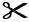 You spend all your allowance on candy the first day you get it. Now you don’t have any money for the rest of the month. How would you solve this problem?Scenario 2You and your friend go to the movies. Your friend wants to buy popcorn and doesn’t have enough money. You have some extra money in your pocket. Describe what you would do and why.Scenario 3You lend part of your allowance money to a friend. Your friend promises to pay you back tomorrow, but doesn’t. It is a month later and they still have not paid you back. What should you do?Scenario 4You really like to buy a treat every day after school. You also notice you have no money to save for a new bike. What should you do?Scenario 5Your family spends about $100 a week on groceries and $50 on fuel. How much money does your family need for groceries and fuel for a month?Scenario 6You love to read books, but cannot afford to buy a $10 book every week. What could you do rather than buy books?Scenario 7Your family would like to save for a vacation. What is one thing you would suggest doing so you can help your family 
save money?Scenario 8Your older sibling would like to upgrade to a new phone. What could they do with their old phone?Scenario 9Your school is collecting donations for the local Food Bank. How could you help?Scenario 10Samir has saved up $100 for a new bike. Samir brings all the money to school to show their friends. Is this a good idea?